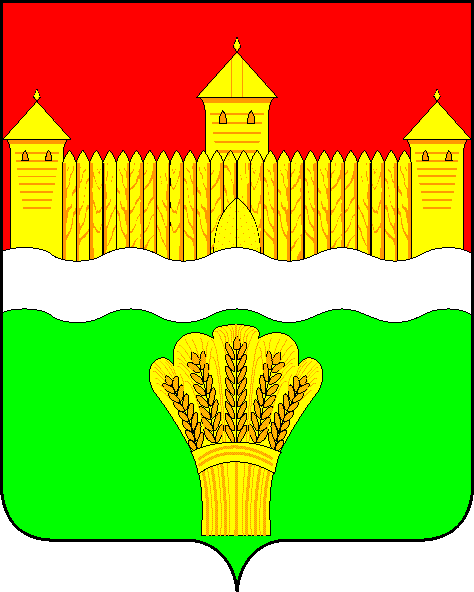 СОВЕТ НАРОДНЫХ ДЕПУТАТОВ КЕМЕРОВСКОГО МУНИЦИПАЛЬНОГО РАЙОНАчетвертого созываСЕССИЯ № 69РЕШЕНИЕот «08»  апреля 2016 г. № 572г. КемеровоО создании комиссии Совета народных депутатов Кемеровского муниципального района по контролю задостоверностью сведений о доходах, расходах, об имуществе и обязательствах имущественного характера, представляемых депутатами Совета народных депутатов Кемеровского муниципального района, должностными лицами контрольно-счетной палаты Кемеровского муниципального районаРуководствуясьФедеральным законом от 06.10.2003 №131-ФЗ «Об общих принципах организации местного самоуправления в Российской Федерации», Федеральным законом от 25.12.2008 №273-ФЗ «О противодействии коррупции», Уставом Кемеровского муниципального района,Совет народных депутатов Кемеровского муниципального районаРешил:1. Создать комиссию Совета народных депутатов Кемеровского муниципального района по контролю за достоверностью сведений о доходах, расходах, об имуществе и обязательствах имущественного характера, представляемых депутатами Совета народных депутатов Кемеровского муниципального района, должностными лицами контрольно-счетной палаты Кемеровского муниципального района и утвердить её состав согласно приложению № 1 к настоящему решению.2. Утвердить Положение о комиссии Совета народных депутатов Кемеровского муниципального района по контролю за достоверностью сведений о доходах, расходах, об имуществе и обязательствах имущественного характера, представляемых депутатами Совета народных депутатов Кемеровского муниципального района, должностными лицамиконтрольно-счетной палаты Кемеровского муниципального района согласно приложению № 2 к настоящему решению.3.Разместить решение на официальном сайте Совета народных депутатов Кемеровского муниципального района в информационно-телекоммуникационной сети «Интернет», опубликовать в районной газете «Заря».4. Контроль за исполнением решения оставляю за собой.5. Решение вступает в силу с момента официального опубликования.Председатель Совета народных депутатовКемеровского муниципального района                                      В.В. Харланович			ПРИЛОЖЕНИЕ 1к решению Совета народных депутатовКемеровского муниципального района от «08»  апреля 2016 г. № 572СОСТАВкомиссии Совета народных депутатов Кемеровского муниципального района, по контролю за достоверностью сведений о доходах, расходах, об имуществе и обязательствах имущественного характера, представляемых депутатами Совета народных депутатов Кемеровского муниципального района, должностными лицами КСПКемеровского муниципального районаВ.В. Харланович- председатель Совета народных депутатов, председатель комиссии;В.А. Римша – депутат Совета народных депутатов Кемеровского муниципального района, заместитель председателя комиссии;Члены комиссии:Л.П. Лясина – заместитель председателя контрольно-счетной палаты Кемеровского муниципального района, секретарь комиссии;Р.И. Шакирова -депутат Совета народных депутатовКемеровского муниципального района;М.В. Крамаренко - начальник правового управления администрации Кемеровского муниципального района;В.М. Крашенинина – председатель контрольно-счетной палаты Кемеровского муниципального района:ПРИЛОЖЕНИЕ 2к решению Совета народных депутатовКемеровского муниципального района от «08»  апреля 2016 г. № 572ПОЛОЖЕНИЕо комиссии Совета народных депутатов Кемеровского муниципального района  по контролю за достоверностью сведений о доходах, расходах, об имуществе и обязательствах имущественного характера, представляемых депутатами Совета народных депутатов Кемеровского муниципального района, должностными лицами контрольно-счетной палаты Кемеровского муниципального районаI. Общие положения1.1.Настоящим Положением определяется порядок формирования и деятельности комиссии по контролю за достоверностью сведений о доходах, об имуществе и обязательствах имущественного характера представляемых депутатами Совета народных депутатов Кемеровского муниципального района, должностными лицами контрольно-счетной палаты Кемеровского муниципального района (далее – комиссия), образуемой Советом народных депутатов Кемеровского муниципального района (далее - Совет народных депутатов) в соответствии с Федеральным законом от 25.12.2008 №273-ФЗ «О противодействии коррупции», а также порядок проверки достоверности и полноты сведений о доходах, расходах, об имуществе и обязательствах имущественного характера, представляемых депутатами Совета народных депутатов Кемеровского муниципального района (далее - депутат районного Совета), должностными лицами контрольно-счётной палаты Кемеровского муниципального района (далее - должностные лица КСП) и соблюдения депутатами районного Совета, должностными лицами КСП ограничений и запретов, установленных законодательством Российской Федерации. 1.2.Комиссия в своей деятельности руководствуется Конституцией Российской Федерации, федеральными законами, актами Президента Российской Федерации и Правительства Российской Федерации, законами Кемеровской области, правовыми актами Совета народных депутатов Кемеровского муниципального района, настоящим Положением. 1.3. Комиссия осуществляет свою деятельность на принципах гласности и свободного обсуждения вопросов. Все члены комиссии при принятии решений обладают равными правами. 1.4. Комиссия осуществляет следующие полномочия:а)  осуществляет приём сведений о доходах, расходах, об имуществе и обязательствах имущественного характера, представляемых депутатами районного Совета, должностными лицами КСП; б) проводит в соответствии с настоящим Положением проверку достоверности и полноты сведений о доходах, расходах, об имуществе и обязательствах имущественного характера, представляемых депутатами районного Совета, должностными лицами КСП, соблюдения ими ограничений и запретов, установленных законодательством Российской Федерации;в) организует размещение на официальном сайте Совета народных депутатов в информационно-телекоммуникационной сети «Интернет» (далее – официальный сайт) представляемых депутатами районного Совета, должностными лицами КСП сведений о доходах, расходах, об имуществе и обязательствах имущественного характера;г) рассматривает запросы средств массовой информации о предоставлении сведений о доходах, расходах, об имуществе и обязательствах имущественного характера, представляемых депутатами районного Совета, должностными лицами КСП для их опубликования;1.5.Комиссия не рассматривает сообщения о преступлениях и административных правонарушениях, а также анонимные обращения, не проводит проверки по фактам нарушения служебной дисциплины.1.6. Комиссия для реализации своих полномочий вправе обращаться с запросами в федеральные органы государственной власти, органы государственной власти Кемеровской области, иные государственные органы, органы местного самоуправления, общественные объединения, другие организации, к должностным лицам. Соответствующие запросы подписывает председатель Совета народных депутатов Кемеровского муниципального района.II.Порядок формирования и деятельности комиссии2.1. Комиссия является постоянно действующим органом Совета народных депутатов и формируется на срок полномочий текущего созыва из числа депутатов Совета народных депутатов, должностных лиц КСП. Состав комиссии утверждается решением Совета народных депутатов. Данным решением определяются председатель комиссии, заместитель председателя комиссии, секретарь комиссии и члены комиссии.2.2. Председатель комиссии:а) организует работу комиссии;б) определяет порядок и организует предварительное рассмотрение материалов, документов, поступивших в комиссию;в) созывает заседания комиссии;г) формирует проект повестки заседания комиссии;д) определяет состав лиц, приглашаемых на заседания комиссии;е) ведет заседания комиссии;ж) подписывает документы, направляемые от имени комиссии, если иное не предусмотрено настоящим Положением;з) выступает на заседаниях Совета народных депутатов с информацией по вопросам деятельности комиссии;и) осуществляет иные полномочия в соответствии с настоящим Положением.2.3. Заместитель председателя комиссии выполняет полномочия, возложенные на него комиссией в соответствии с распоряжением комиссии, замещает председателя в случае его отсутствия или невозможности осуществления им своих полномочий.2.4. Член комиссии обязан участвовать в работе комиссии, выполнять поручения комиссии и председателя комиссии. Член комиссии обязан присутствовать на заседании комиссии. О невозможности присутствия по уважительной причине член комиссии заблаговременно информирует в письменной форме председателя комиссии.2.5. Заседание комиссии считается правомочным, если на нем присутствует не менее двух третей от общего числа членов комиссии. 2.6. При возникновении прямой или косвенной личной заинтересованности члена комиссии, которая может привести к конфликту интересов при рассмотрении вопроса, включенного в повестку дня заседания комиссии, он обязан до начала заседания заявить об этом. В таком случае соответствующий член комиссии не принимает участия в рассмотрении указанного вопроса.2.6.1. В случае рассмотрения вопроса комиссией в отношении члена комиссии он лишается права голоса по рассматриваемому в отношении него вопросу.2.7. Член комиссии, несогласный с ее решением, вправе в письменной форме изложить свое мнение, которое подлежит обязательному приобщению к протоколу заседания комиссии и с которым должен быть ознакомлен депутат районного Совета.2.8.Члены комиссии и лица, участвовавшие в заседании, не вправе разглашать сведения, ставшие им известными в ходе работы комиссии.2.9. Заседание комиссии проводится в присутствии депутата районного Совета, должностного лица КСП в отношении которого рассматривается вопрос. При наличии его письменной просьбы о рассмотрении указанного вопроса без его участия заседание комиссии проводится в его отсутствие. В случае неявки депутата районного Совета, должностного лица КСП на заседание комиссии при отсутствии письменной просьбы о рассмотрении указанного вопроса без его участия рассмотрение вопроса откладывается. В случае вторичной неявки депутата районного Совета, должностного лица КСП без уважительных причин и при наличии документов, подтверждающих его извещение о времени заседания комиссии, комиссия может принять решение о рассмотрении указанного вопроса в отсутствие депутата районного Совета, должностного лица КСП.2.10. На заседании комиссии ведется протокол, который подписывается председателем и секретарём комиссии.2.11. Организационно-техническое и документационное обеспечение деятельности комиссии, а также информирование членов комиссии о вопросах, включенных в повестку дня, о дате, времени и месте проведения заседания, ознакомление членов комиссии с материалами, представляемыми для обсуждения на заседании комиссии, осуществляется секретарем комиссии.III.  Порядок проверки достоверности и полноты сведений о доходах, расходах, об имуществе, обязательствах имущественного характера, представляемых депутатами Совета народных депутатов Кемеровского муниципального района, должностными лицами контрольно-счетной палаты Кемеровского муниципального района, соблюдения депутатами Совета народных депутатов Кемеровского муниципального района, должностными лицами контрольно-счетной палаты Кемеровского муниципального района ограничений и запретов, установленных законодательством Российской Федерации3.1.Решение о проведении проверки достоверности и полноты сведений о доходах, расходах, об имуществе и обязательствах имущественного характера, представляемых депутатами районного Совета, должностными лицами КСП, а также соблюдения депутатами районного Совета, должностными лицами КСП ограничений и запретов, установленных законодательством Российской Федерации, принимается председателем Совета народных депутатов отдельно в отношении каждого депутата районного Совета, должностных лиц КСП.3.2. Основанием для проверки является информация, представленная в письменной форме в Совет народных депутатов:а) правоохранительными и налоговыми органами;б) постоянно действующими руководящими органами политических партий  и зарегистрированных в соответствии с законодательством Российской Федерации, иных общероссийских общественных объединений, являющихся политическими партиями;в) Общественной палатой Российской Федерации, Общественной Палатой Кемеровской области;г) общероссийскими средствами массовой информации.Анонимная информация не может служить основанием для проверки.3.3.Проверка проводится в срок, не превышающий 60 дней со дня принятия решения о ее проведении. По решению председателя Советанародных депутатов срок проведения проверки может быть продлен до 90 дней. Комиссия при проведении проверки:      - в 5-дневный срок после принятия решения о проведении проверки уведомляет в письменной форме депутата районного Совета, должностное лицо КСП, о начале проведения в отношении него проверки;     - проводит в случае обращения депутата районного Совета, должностных лиц КСП беседу с ними, в ходе которой они должны быть проинформированы о том, какие сведения, представленные ими, и соблюдение каких ограничений и запретов подлежат проверке;     - изучает представленные депутатом районного Совета, должностным лицом КСП документы;     - получает от депутата районного Совета, должностного лица КСП дополнительные материалы;3.4. Депутат районного Совета, должностное лицо КСП в ходе проверки вправе:-давать пояснения в письменной или устной форме;-представлять дополнительные материалы и давать по ним пояснения в письменной или устной форме.3.5. Проверка осуществляется исходя из: -имеющихся в Совете народных депутатов материалов;-представленных депутатом районного Совета, должностным лицом КСП, дополнительных материалов и пояснений к ним;-ответов на запросы.3.6. Результаты проверки рассматриваются на заседании комиссии.3.7.  Комиссия принимает решение, в котором отражается ее позиция по поводу достоверности либо недостоверности информации, послужившей основанием для проведения проверки, а также рекомендации о возможных мерах по результатам проверки. 3.8. Доклад о результатах проверки заслушивается на заседании Совета народных депутатов.3.9. Копии протокола заседания комиссии в 5-дневный срок со дня заседания направляются председателю Совета народных депутатов, полностью или в виде выписок лицу в отношении которого проводилось заседание.